Konnektoren und logische VerbindungenVerbinden Sie die folgenden Sätze mit den Konnektoren in Klammern. Achten Sie daraufI) dass die Satzverbindung logisch und sinnvoll istII) um was für eine Kategorie (Konjunktion, Präposition, Adverb) es sich jeweils handelt – und wie sich dies auf die Struktur des Satzes auswirkt. Ich habe kein Geld mehr. Ich muss mir einen Job suchen. (da, deshalb, denn)Auf der Autobahn gab es einen Unfall. Wir sind zu spät gekommen. (infolge, daher, weil)Paul war krank. Er hat an der Besprechung teilgenommen. (trotz, trotzdem, obwohl)Das Wetter ist schlecht. Wir bleiben zu Hause. (bei, wenn) Ich brauche einen Bohrer. Ich will die Bilder aufhängen. (um … zu, zum, dazu) Da ich kein Geld mehr habe, muss ich mir einen Job suchen. Ich muss mir einen Job suchen, denn ich habe ich kein Geld mehr. Infolge eines Unfalls auf der Autobahn sind wir zu spät gekommen. Auf der Autobahn gab es einen Unfall. Daher sind wir zu spät gekommen. Wir sind zu spät gekommen, weil es einen Unfall gab. Trotz Krankheit hat Paul an der Besprechung teilgenommen. Paul war krank. Trotzdem hat er an der Besprechung teilgenommen. Obwohl Paul krank war, hat er …. Teilgenommen. Wenn das Wetter schlecht ist, bleiben wir zu Hause. Bei schlechtem Wetter bleiben wir zu Hause. Ich brauche einen Bohrer, um die Bilder aufzuhängen. Ich will die Bilder aufhängen. Dazu brauche ich einen Bohrer. Zum: Präposition „zu“ + „dem“ (bestimmter Artikel neutrum / maskulinum im Dativ) Zum Aufhängen der Bilder brauche ich einen Bohrer. Du brauchst gute Schuhe, um zu laufen. Du brauchst gute Schuhe zum Laufen. ABHÄNGIGER INFINITIV Ich muss mich vorbereiten, um es gut zu machen. INFINITIVSATZ Ich will ins Kino gehen. Abhängiger Infinitiv – abhängig von „will“ Ich habe keine Zeit, ins Kino zu gehen. Abhängiger Infinitiv – abhängig von „Zeit“ einerseits … andererseits, zwar … aber, außerdem, allerdings, sowohl … als auch, weder … noch 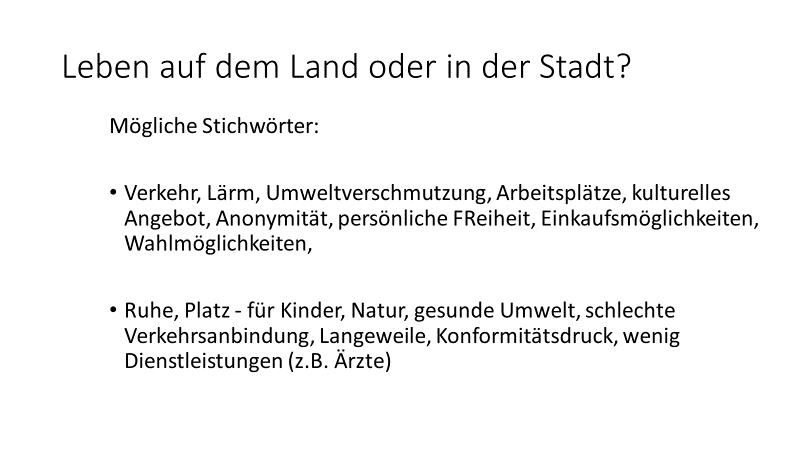 